§1769.  Rules1.  Scope.  The Chief of the State Police may adopt rules:A.  For the administration and enforcement of this chapter;  [PL 1993, c. 683, Pt. A, §2 (NEW); PL 1993, c. 683, Pt. B, §5 (AFF).]B.  To designate periods of time during which owners of vehicles must display or produce a certificate of inspection; and  [PL 1993, c. 683, Pt. A, §2 (NEW); PL 1993, c. 683, Pt. B, §5 (AFF).]C.  Concerning the inspection of registered special mobile equipment not ordinarily operated over the highway.  [PL 1993, c. 683, Pt. A, §2 (NEW); PL 1993, c. 683, Pt. B, §5 (AFF).][PL 1993, c. 683, Pt. A, §2 (NEW); PL 1993, c. 683, Pt. B, §5 (AFF).]1-A.  Delay in effective date.  Except for emergency rules adopted under Title 5, section 8054, rules adopted under this section take effect 30 days after filing with the Secretary of State under Title 5, section 8056, subsection 1, paragraph B.[PL 2007, c. 135, §1 (NEW); PL 2007, c. 135, §2 (AFF).]2.  Review of rules by Legislature.  Rules adopted under this section are routine technical rules pursuant to Title 5, chapter 375, subchapter 2‑A.[PL 2003, c. 340, §2 (AMD).]SECTION HISTORYPL 1993, c. 683, §A2 (NEW). PL 1993, c. 683, §B5 (AFF). PL 1999, c. 183, §4 (AMD). PL 2003, c. 340, §2 (AMD). PL 2007, c. 135, §1 (AMD). PL 2007, c. 135, §2 (AFF). The State of Maine claims a copyright in its codified statutes. If you intend to republish this material, we require that you include the following disclaimer in your publication:All copyrights and other rights to statutory text are reserved by the State of Maine. The text included in this publication reflects changes made through the First Regular Session and the First Special Session of the131st Maine Legislature and is current through November 1, 2023
                    . The text is subject to change without notice. It is a version that has not been officially certified by the Secretary of State. Refer to the Maine Revised Statutes Annotated and supplements for certified text.
                The Office of the Revisor of Statutes also requests that you send us one copy of any statutory publication you may produce. Our goal is not to restrict publishing activity, but to keep track of who is publishing what, to identify any needless duplication and to preserve the State's copyright rights.PLEASE NOTE: The Revisor's Office cannot perform research for or provide legal advice or interpretation of Maine law to the public. If you need legal assistance, please contact a qualified attorney.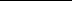 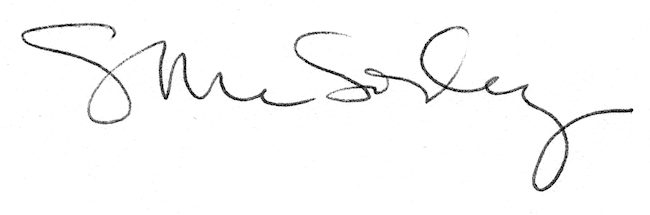 